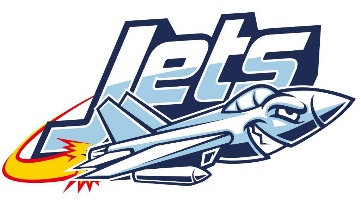 Lindsey Elementary PLC “TIGHT” ProcessesThe following aspects of the PLC at Lindsey Elementary are “TIGHT”: Educators work in collaborative teams and take collective responsibility for student learning rather than working in isolation.  As members of a team, they work interdependently to achieve common SMART goals for which members are mutually accountable.   Collaborative teams implement a guaranteed and viable curriculum, unit by unit. Collaborative teams monitor student learning through an ongoing assessment process that includes frequent, team-developed common formative assessments. Educators use the results of common assessments to:Improve individual practiceBuild the team’s capacity to achieve its goalIntervene or extend on behalf of individual students The school provides a systematic process for intervention and enrichment.  Intervention is timely, directive (not invitational), and diagnostic (focus on specific skills) and it does not remove a student from new direct instruction.Lindsey Elementary PLC “LOOSE” ProcessesThe following aspects of the PLC process at Lindsey Elementary are “loose”.  “Loose” processes empower teams of teachers to: Establish their own norms and SMART goalsDetermine the specific knowledge and skills students must acquire in each unit.Establish pacing for each unit (the length of time they will devote to the unit)Determine the standard of proficiency each student must attainGather evidence of student learning through an assessment process that includes one or more common formative assessments the team creates for each unit PLCS are also loose when it comes to empowering individual teachers too: Use the instructional strategies that they feel work best for them and their students. Use their own ongoing assessments as they teachPace the content as they deem appropriate within the window of time the team has established for the unit.Tight Processes at Lindsey Elementary are process that all teacher teams are implementing.  They can be called processes that are “operational” or processes that are non-negotiables for Lindsey Elementary.  Loose Processes at Lindsey Elementary are processes that allow for flexibility with the teachers. These are processes where teachers are respected as professionals and classroom experts.  A focus is put on collaboration, learning and results.  